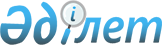 Об изменении границ Тохтаровского сельского округа Житикаринского районаРешение маслихата Костанайской области от 7 апреля 2015 года № 391 и постановление акимата Костанайской области от 7 апреля 2015 года № 1. Зарегистрировано Департаментом юстиции Костанайской области 9 апреля 2015 года № 5509

      В соответствии с подпунктом 2) статьи 11 Закона Республики Казахстан от 8 декабря 1993 года «Об административно-территориальном устройстве Республики Казахстан», с подпунктом 13) пункта 1 статьи 6 и с подпунктом 8) пункта 1 статьи 27 Закона Республики Казахстан от 23 января 2001 года «О местном государственном управлении и самоуправлении в Республике Казахстан», на основании постановления акимата Житикаринского района от 20 марта 2015 года № 111 и решения Житикаринского районного маслихата от 20 марта 2015 года № 309 «Об изменении границ Тохтаровского сельского округа Житикаринского района» акимат Костанайской области ПОСТАНОВЛЯЕТ и Костанайский областной маслихат РЕШИЛ:



      1. Изменить границы Тохтаровского сельского округа Житикаринского района путем включения земель промышленности общей площадью 4758 гектаров по экспликации земель, включаемых в границы Тохтаровского сельского округа Житикаринского района, согласно приложению к настоящему постановлению и решению.



      2. Настоящее постановление и решение вводится в действие по истечении десяти календарных дней после дня его первого официального опубликования и распространяется на отношения, возникшие с 26 октября 1999 года.      Аким Костанайской области              Председатель сессии      _____________ Н. Садуакасов            _____________ А. Сагнаев                                             Секретарь Костанайского

                                             областного маслихата

                                             _____________ С. Ещанов

Приложение         

к постановлению акимата  

Костанайской области    

от 7 апреля 2015 года   

№ 1             

и решению Костанайского  

областного маслихата   

от 7 апреля 2015 года  

№ 391            Экспликация земель, включаемых в границы

Тохтаровского сельского округа Житикаринского района
					© 2012. РГП на ПХВ «Институт законодательства и правовой информации Республики Казахстан» Министерства юстиции Республики Казахстан
				Наименование

землепользователейОбщая площадь, гектарПлощадь земель в границах Тохтаровского сельского округа до включения земель промышленности45838Площадь земель промышленности включаемых в границы Тохтаровского сельского округа4758Площадь земель в границах Тохтаровского сельского округа после включения земель промышленности50596Площадь земель в границах города Житикары до 1999 года10777Площадь земель в границах города Житикары после исключения земель промышленности6019